ИНФОРМАЦИЯ ДЛЯ РОДИТЕЛЕЙ И ОБУЧАЮЩИХСЯ О ШКОЛЬНОЙ ФОРМЕС 1 сентября 2013 г. вступает в силу Федеральный закон от 29 декабря 2012 г. № 273-Ф3 «Об образовании в Российской Федерации», согласно которому установление требований к одежде обучающихся отнесено к компетенции образовательной организации, если иное не установлено Законом или законодательством субъекта Российской Федерации (статья 28 Закона)). В субъектах РФ будут утверждены нормативно-правовые акты  об установлении требований к одежде обучающихся по образовательным программам начального общего, основного общего и среднего общего образования. Единые требования к одежде обучающихся по образовательным программам начального общего, основного общего и среднего общего образования (далее - одежда обучающихся) вводятся с целью:обеспечения обучающихся удобной и эстетичной одеждой в повседневной школьной жизни;устранения признаков социального, имущественного и религиозного различия между обучающимися;предупреждения возникновения у обучающихся психологического дискомфорта перед сверстниками;укрепления общего имиджа образовательной организации, формирования школьной идентичности.Внешний вид и одежда обучающихся государственных и муниципальных образовательных организаций должны соответствовать общепринятым в обществе нормам делового стиля и носить светский характер.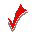 Обучающимся не рекомендуется ношение в образовательных учреждениях одежды, обуви и аксессуаров с травмирующей фурнитурой, символикой асоциальных неформальных молодежных объединений, а также пропагандирующих психоактивные вещества и противоправное поведение.Решение о введении требований к одежде для обучающихся общеобразовательных учреждений должно приниматься всеми участниками образовательного процесса (ст. 26 Закона РФ от 26.12.2012)  Выдержки из письма Главного врача «Центра гигиены и эпидемиологии» № 01/12662-12-23 от 09 ноября 2012 г. «О совершенствовании федерального государственного санитарно-эпидемиологического надзора за пребыванием детей в образовательных учреждениях»Исходя из позиции п.п. 1.3, 1.5., 2.4. СанПиН 2.4.7/1.1.1286-03 и статьи 5. технического регламента следует, что показатели безопасности предметов одежды и принадлежностей к одежде, прочих готовых текстильных изделий для детей и подростков регламентируются с учетом возраста, функционального назначения, площади контакта с кожей, состава используемых материалов.Соблюдение гигиенических требований к одежде и обуви формирует микроклимат пододежного пространства (температура, влажность, паро-, воздухопроницаемость), позволяет одежде обеспечивать субъективные комфортные условия при оптимальных микроклиматических параметрах в помещении образовательного учреждения.Результаты корреляционного анализа заболеваемости свидетельствуют о наличии прямых, статистически значимых причинно-следственных связей между функциональным назначением предметов одежды и ее качественными показателями, с одной стороны, и заболеваниями кожи (контактный и атопический дерматиты) и простудными заболеваниями (грипп, острые респираторные заболевания, заболевания органов дыхания) с другой стороны.Указанные заболевания в структуре общей заболеваемости детей и подростков занимают ведущее ранговое место.Особое место в одежде детей отводится головным уборам, влияние которых на функции школьника характеризуется массой, гигиеническими свойствами материалов, используемых для их изготовления, способностью поддерживать температурно-влажностные параметры в пространстве под ними.Ношение детьми и подростками головного убора в помещении во время учебных занятий и занятий физической культурой, а также несопряженного по своему функциональному предназначению с оптимальными параметрами окружающей среды и микроклимата является причиной различных заболеваний, а также может снижать зрительную способность ребенка и приводить к негативному изменению угла периферического зрения.Совокупность требований к материально-техническому оборудованию образовательных учреждений (учебные помещения, гардеробы, раздевалки, мебель) и нормативных требований к функциональному назначению одежды детского ассортимента, качеству и безопасности материалов формирует необходимость введения специализированной одежды для школы (школьной формы).Использование школьной формы определяет не только необходимость надзора за одеждой и обувью в организованных детских коллективах, но и позволяет реализовывать полномочия по осуществлению федерального государственного санитарно-эпидемиологического надзора и федерального государственного надзора в области защиты прав потребителей.При этом, существующая нормативная правовая база позволяет регулировать показатели гигиенических требований к функциональному назначению одежды, а также качество и эстетические показатели, используемых для пошива одежды материалов.Актуальность школьной формы обусловлена и особенностями роста и развития детского организма в этот период. Дети различного возраста имеютособенности организации движения (степень развития мышц, амплитуда движений и др.), которые оказывают влияние на величины изменения размеров тела детей в динамике. Эргономически совершенная (удобная ребенку в статике и динамике) школьная форма позволяет формировать осанку детской фигуры и призвана обеспечить динамический комфорт.В ряде общеобразовательных учреждениях субъектов Российской Федерации (г.Москва, Волгоградская, Саратовская, Ярославская, Пензенская, Московская, Омская, Ленинградская области и других) имеется опыт введения школьной формы принятием решения органами управления школы. Комфортная и удобная школьная форма, сшитая из натуральных и безопасных материалов, является залогом, прежде всего, сохранения здоровья учащихся, а также решения социальных проблем, формирует позитивный настрой, психологически спокойное состояние и активизирует желание учиться.Исходя из ст. 13, 16 Федерального закона от 30 марта 1999 года № 52-ФЗ «О санитарно-эпидемиологическом благополучии населения» следует, что продукция по своим свойствам и показателям должна соответствовать санитарно-эпидемиологическим требованиям и не должна оказывать вредное воздействие на человека и среду обитания.Ситуация осложняется тем, что удельный вес детских товаров российского производства занимает пятую часть (1 8,4%) в общем объеме. Около 80% всей детской одежды поставляется из стран Юго-Восточной Азии, Китая и Турции.В 2011 году общероссийский удельный вес проб (образцов) детской одежды, не отвечающих гигиеническим нормативам по санитарно-химическим показателям составил 5,0% (в 2010 - 4,9%); общероссийский удельный вес проб (образцов) детской одежды, не соответствующих гигиеническим нормативам в результате токсиколого-гигиенической оценки - 1,5% (в 2010 - 0,63%).Удельный вес образцов импортируемой детской одежды, не отвечающих гигиеническим нормативам по санитарно-химическим показателям, превышает общероссийский показатель в 1,4 раза и составляет 7,1% (в 2010 - 6,7%).Удельный вес образцов отечественной детской одежды, не отвечающих гигиеническим нормативам по санитарно-химическим показателям, ниже общероссийского показателя в 2,5 раза и составляет 2,0% (в 2010 - 1,0%).В 2011 году общероссийский удельный вес проб (образцов) детской одежды (в том числе импортной), не отвечающих гигиеническим нормативам был превышен:по санитарно-химическим показателям: в Центральном федеральном округе (Брянская область - 30%, г. Москва - 20%), Северо-Западном федеральном округе (Новгородская область - 75%, г. Санкт-Петербург - 13,8%) и Сибирском федеральном округе (Забайкальский край - 15%, Алтайский край - 8,0%);по токсиколого-гигиеническим показателям: в Центральном федеральном округе (Брянская область - около 50%) и в Сибирском федеральном округе (Алтайский край - около 5%).В 201 1 году общероссийский удельный вес проб (образцов) детской обуви (в том числе импортной), не отвечающих гигиеническим нормативам был превышен:по санитарно-химическим показателям, в Центральном федеральном округе - 35,1 7%> (г. Москва, Брянская область).